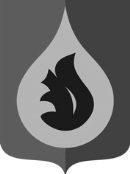 	АДМИНИСТРАЦИЯ	ГОРОДСКОго ПОСЕЛЕНИя федоровскийСУРГУТСКОГО РАЙОНАХАНТЫ-МАНСИЙСКОГО АВТОНОМНОГО ОКРУГА - ЮГРЫП О С Т А Н О В Л Е Н И Е«09» ноября 2017 года                                                                                        №731-ппгт. ФедоровскийОб утверждении Порядка рассмотрения администрацией городского поселения Федоровский обращений потребителей по вопросам надежности теплоснабженияВ соответствии со статьей 6 Федерального закона от 27.07.2010 № 190-ФЗ "О теплоснабжении", постановлением Правительства Российской Федерации от 08.08.2012 № 808 "Об организации теплоснабжения в Российской Федерации и о внесении изменений в некоторые акты Правительства Российской Федерации", с целью организации работы по рассмотрению обращений потребителей по вопросам надежности теплоснабжения:1. Утвердить Порядок рассмотрения администрацией городского поселения Федоровский обращений потребителей по вопросам надежности теплоснабжения, согласно приложению к настоящему постановлению.2. Назначить ответственным за осуществление ежедневного, а в течение отопительного периода круглосуточного, рассмотрения обращений потребителей по вопросам надежности теплоснабжения, заместителя главы поселения - начальника управления ЖКХ, земельных и имущественных отношений администрации городского поселения Федоровский.3. Настоящее постановление подлежит размещению на официальном сайте органов местного самоуправления городского поселения Федоровский.4. Настоящее постановление вступает в силу с даты подписания.5. Контроль за исполнением постановления возложить на заместителя главы поселения – начальника управления ЖКХ, земельных и имущественных отношений администрации городского поселения Федоровский С.И. Пастушка.Исполняющий обязанности главыгородского поселения Федоровский                                                      С.И. ПастушокПриложение к постановлениюадминистрации городского поселения Федоровскийот 09.11.2017 №731-пПорядок
рассмотрения администрацией городского поселения Федоровский обращений потребителей по вопросам надежности теплоснабжения1. Прием обращений потребителей по вопросам надежности теплоснабжения на территории городского поселения Федоровский осуществляется диспетчерами инженерно-технологической службы МУП «Федоровское ЖКХ» круглосуточно по тел. 733-252, 416-275, 416-190 и специалистами службы архитектуры, транспорта и ЖКХ управления ЖКХ, земельных и имущественных отношений администрации городского поселения Федоровский по адресу: пгт Федоровский, ул. Ленина, д. 5, тел: 732-108, электронный адрес: fadm@indox.ru.  2. Обращения юридических лиц принимаются к рассмотрению при наличии заключенного договора теплоснабжения, обращения потребителей-граждан принимаются к рассмотрению независимо от наличия заключенного в письменной форме договора теплоснабжения.Обращения могут подаваться потребителями в письменной форме, а в течение отопительного периода - в устной форме, в том числе по телефону.3. Обращение потребителя, полученное диспетчером инженерно-технологической службы МУП «Федоровское ЖКХ» и специалистом службы архитектуры, транспорта и ЖКХ управления ЖКХ, земельных и имущественных отношений администрации городского поселения Федоровский регистрируется по форме, согласно приложению №1 к настоящему Порядку, и доводится до ответственного уполномоченного должностного лица органа местного самоуправления заместителя главы поселения - начальника управления ЖКХ, земельных и имущественных отношений администрации городского поселения Федоровский (далее по тексту – «должностное лицо»). 4. После регистрации обращения потребителя должностное лицо обязано:- определить характер обращения (при необходимости уточнить его у потребителя);- определить теплоснабжающую и (или) теплосетевую организацию, обеспечивающие теплоснабжение данного потребителя;- проверить достоверность представленных потребителем документов, подтверждающих факты, изложенные в его обращении;- в течение 2 рабочих дней (в течение 3 часов - в отопительный период) с момента регистрации обращения направить его копию (уведомить) в теплоснабжающую и (или) теплосетевую организацию и направить запрос о возможных технических причинах отклонения параметров надежности теплоснабжения, при этом дату отправки запроса зарегистрировать в журнале регистрации жалоб (обращений). 5. Теплоснабжающая (теплосетевая) организация обязана ответить на запрос должностного лица в течение 3 дней (в течение 3 часов в отопительный период) со времени получения. В случае неполучения ответа на запрос в указанный срок должностное лицо в течение 3 часов информирует об этом органы прокуратуры.6. После получения ответа от теплоснабжающей (теплосетевой) организации должностное лицо в течение 3 дней (в течение 6 часов в отопительный период) обязано:- совместно с теплоснабжающей (теплосетевой) организацией определить причины нарушения параметров надежности теплоснабжения;- установить, имеются ли подобные обращения (жалобы) от других потребителей, теплоснабжение которых осуществляется с использованием тех же объектов;- проверить наличие подобных обращений в прошлом по данным объектам;- при необходимости провести выездную проверку обоснованности обращения потребителя;- при подтверждении фактов, изложенных в обращении потребителя, вынести теплоснабжающей (теплосетевой) организации предписание о немедленном устранении причин ухудшения параметров теплоснабжения с указанием сроков проведения этих мероприятий, по форме согласно приложению 2 к настоящему Порядку.7. Ответ на обращение потребителя должен быть представлен в течение 5 рабочих дней (в течение 24 часов в отопительный период) с момента его поступления. Дата и время отправки должна быть отмечена в журнале регистрации жалоб (обращений).8. Должностное лицо обязано проконтролировать исполнение предписания теплоснабжающей (теплосетевой) организацией.9. Теплоснабжающая (теплосетевая) организация вправе обжаловать вынесенное предписание главе городского поселения Федоровский, а также в судебном порядке.Приложение 1 к Порядку Журнал
регистрации обращений по вопросам надежности теплоснабженияЗаявитель____________________________________________________________ (фамилия, имя, отчество)Адрес: г.п. Федоровский __________________________________________Дата поступления: ____________20___г.Тематика:______________________________________________________Резолюции:_____________________________________________________Исполнитель:___________________________________________________ Отметка об исполнении:____  ___________20___г. _____________________                                                               (подпись, инициалы, фамилия)Исполнитель:__________________________       _________________                                      (инициалы, фамилия)              (подпись)Приложение 2 к Порядку ПРЕДПИСАНИЕ
о немедленном устранении причин ухудшения
параметров теплоснабженияВ связи с обращением потребителя, поступившим в администрацию городского поселения Федоровский, по вопросу надежности теплоснабжения по адресу:____________________________________________________________________ в ходе проведения выездной проверки от ______________ 20___ г. установлено:__________________________________________________________________________ __________________________________________________________________________ __________________________________________________________________________ __________________________________________________________________________ __________________________________________________________________________ (указываются факты, свидетельствующие о нарушении надежности теплоснабжения)В соответствии с Федеральным законом от 27.07.2010 № 190-ФЗ "О теплоснабжении", постановлением Правительства Российской Федерации от 08.08.2012 № 808 "Об организации теплоснабжения в Российской Федерации и о внесении изменений в некоторые акты Правительства Российской Федерации"ПРЕДПИСЫВАЮ____________________________________________________________________ (наименование теплоснабжающей (теплосетевой) организации)в срок до ________________ 20____ г. провести необходимые мероприятия, направленные на устранение причин ухудшения параметров теплоснабжения по адресу: ___________________________________________________________________________________________________                _____________________     _____________________    (должность)                                      (подпись)                        (инициалы, фамилия)Дата: "_______" ___________20____г.М.П.	АДМИНИСТРАЦИЯ	ГОРОДСКОго ПОСЕЛЕНИя федоровскийСУРГУТСКОГО РАЙОНАХАНТЫ-МАНСИЙСКОГО АВТОНОМНОГО ОКРУГА - ЮГРЫП О С Т А Н О В Л Е Н И Е«2» октября 2018 года                                                                                                 №635-ппгт. Федоровский	О внесении изменений в постановление администрации городского поселения Федоровский от 09.11.2017 №731-п "Об утверждении Порядка рассмотрения администрацией городского поселения Федоровский обращений потребителей по вопросам надежности теплоснабжения"В целях рассмотрения администрацией городского поселения Федоровский обращений потребителей по вопросам надежности теплоснабжения:1. Внести в постановление администрации городского поселения Федоровский от 09.11.2017 №731-п "Об утверждении Порядка рассмотрения администрацией городского поселения Федоровский обращений потребителей по вопросам надежности теплоснабжения", (далее по тексту – «Постановление»), следующие изменения:1.1. Пункт 1 приложения к Постановлению изложить в новой редакции: «1. Прием обращений потребителей по вопросам надежности теплоснабжения на территории городского поселения Федоровский осуществляется диспетчерами инженерно-технологической службы МУП «Федоровское ЖКХ» круглосуточно по тел. 733-252, 416-275, 416-190 и специалистами службы архитектуры, транспорта и ЖКХ управления ЖКХ, земельных и имущественных отношений администрации городского поселения Федоровский по адресу: пгт Федоровский, ул. Пионерная, д. 30, тел: 550-373, электронный адрес: fadm@indox.ru.».2. Настоящее постановление вступает в силу с даты подписания и подлежит размещению на официальном сайте органов местного самоуправления городского поселения Федоровский.3. Контроль за исполнением постановления возложить на заместителя главы поселения - начальника управления ЖКХ, земельных и имущественных отношений администрации городского поселения Федоровский С.И. Пастушка.Исполняющий обязанности главыгородского поселения Федоровский                                                               С.И. Пастушок